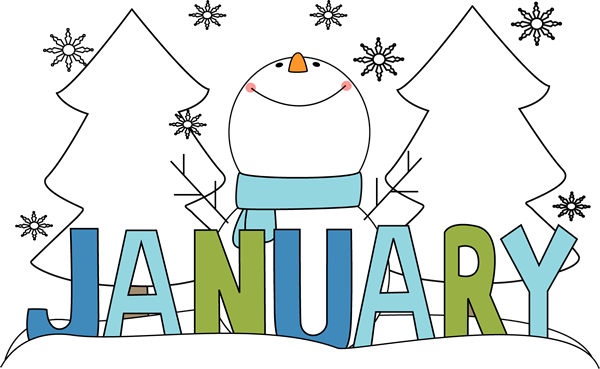                Mrs. Martinez’ PM Class               Mrs. Martinez’ PM Class               Mrs. Martinez’ PM Class               Mrs. Martinez’ PM Class               Mrs. Martinez’ PM Class               Mrs. Martinez’ PM Class               Mrs. Martinez’ PM ClassSundayMondayTuesdayWednesdayThursdayFridaySaturday1HappyNew Year!234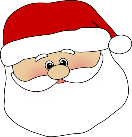 56Back to School!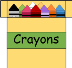 Day 47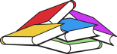 Mrs. WandererDay 18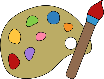 JBNSport’s DayMrs. DomanusDay 29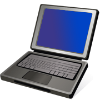 Day 310Mrs. HutchensDay 411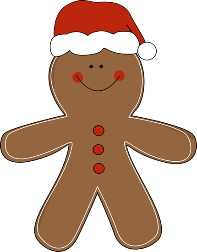  Kaelynn’s B-Day!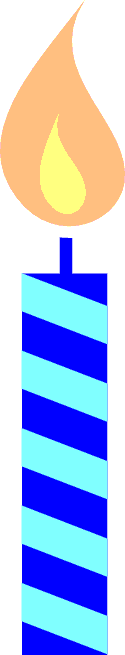 1213Day 114Mrs. WandererDay 215Jack’s ½ B-day!Mrs. Domanus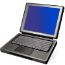 Day 316MAP TestingDay 417MAP TestingDay 1181920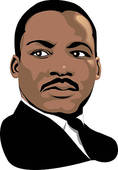 No School21Mrs. KlineDay 222Mrs. DomanusDay 323Day 424Day 1252627Day 228Mrs. KlineDay 329Mrs. DomanusDay 430Day 131Mrs. JuarezDay 2